Patient Name: _________________________________________ DOB: _________________________Date of Visit: __________________________ Social Security Number: _________________________ Dr. you are seeing today: ______________________________ Patient #: _______________IF PATIENT IS A MINOR:PARENT/LEGAL GUARDIAN NAME:________________________________________________SSN#:_____________________________________DOB:________________________________PHONE:_____________________________________________________________________________ADDRESS:_______________________________________________________________________________________________________________Insurance and Authorization(Please read and sign below)I hereby authorize Florida Joint & Spine Institute, P.A. to furnish information to insurance carriers concerning my illness and treatments and understand that I am responsible for any amount not covered by insurance. I authorize any holder of medical or other information about me to release to the social security administration and health care financing administration or its intermediaries or carriers, or to the billing agent of this Physician or supplier. I permit a copy of this authorization to be used in place of the original, and this as a direct assignment of my rights and benefits under the applicable insurance policy to Florida Joint & Spine Institute, P.A. Payment is expected at the time professional services are rendered. We will wait up to sixty (60) days for payment from your insurance company. If the insurance company has not paid within sixty (60) days, we will expect the balance in full from you at that time. We accept cash, check, visa, mastercard, and discover. In the event that any litigation is required to collect the sums due from you under this agreement, Florida Joint & Spine Institute, P.A. shall be entitled to recover from you, all its legal costs and expenses, including reasonable attorney fees, before trial, at trial and in any appellate proceedings. In the event that the account is delinquent, all collection agency fees will be the responsibility of the guarantor. I authorize Medicare crossover secondary insurance payments to the provider who accepts assignment (medigap). I hereby authorize payment directly to the named doctor of the group insurance benefits otherwise payable to me. I understand that I am responsible for all costs of treatment, and authorize release of any information relating to this claim. I have read and stated financial policy of Florida Joint & Spine Institute, P.A. and agree to abide by the terms as stated above.Your signature acknowledges that you have read and understand the Terms and Conditions set by Florida Joint & Spine Institute, P.A._________________________________________________________         ________________________________________Patient Signature				         	                DateAUTHORIZATION TO RELEASE OR USE INFORMATION FOR TREATMENT, PAYMENT,OR HEALTH CARE OPERATIONSI hereby authorize the release or use of my individually identifiable health information and medical record information by Florida Joint & Spine Institute, P.A. in order to carry out treatment, payment or health care operations. You are encouraged to review The Practice’s Notice of Privacy Practices for a more complete and detailed description of the potential release and use of such information, and have the right to review such Notice prior to signing this form. You retain the right to request that we further restrict how your protected health information is released or used to carry out treatment, payment, or health care operations. However, Florida Joint & Spine Institute, P.A. is not required to agree to such restrictions. I understand that I may revoke this consent in writing, except to the extent that the organization has already taken action in reliance thereon. I also understand that by refusing to sign this consent or revoking this consent, this organization may refuse to treat me as permitted by Section 164.506 of the Code of Federal Regulations.I further understand that Florida Joint & Spine Institute, P.A. reserves the right to change their Notice and Practices and prior to implementation, in accordance with Section 164.520 of the Code of Federal Regulations. Should Florida Joint & Spine Institute, P.A. change their Notice, they will send a copy of any revised notice to the address I’ve provided (whether U.S. mail or, if I agree, email).RESTRICTIONS:  I wish to have the following restrictions to the use or disclosure of my health information: _________________________________________________________________________________________________RELEASE OF INFORMATION:  I hereby authorize Florida Joint & Spine Institute, P.A. to release information regarding my treatment to the following individual(s): ______________________________________________________________________________________________________ I do NOT give my permission to Florida Joint & Spine Institute, P.A. to leave ANY medical information related to my treatment to anyone other than myself.MESSAGES:  I hereby authorize Florida Joint & Spine Institute, P.A. to leave messages regarding office visits and appointment confirmations, as well as any other medical information related to my treatment at the following phone number(s):I understand it is my responsibility to notify the practice in writing of any changes to the above information. I have read and understand the terms of this consent. ___________________	____________________			_______________________________Printed Name								Date of Birth___________________________________________      			______________________________________Patient/Authorized Representative Signature			                	Relationship to Patient____________________DateFOR OFFICE USE ONLY[  ] Consent received by ___________________ on _______________________.[  ] Consent refused by patient, and treatment refused as permitted.[  ] Consent added to the patient’s medical record on __________________.Florida Joint & Spine Institute, P.A.Financial PolicyThank you for choosing Florida Joint & Spine Institute, P.A. as your health care provider. We are committed to the success of your treatment. The medical services provided by our office are services you have elected to receive which imply a financial responsibility on your part. Medicare:  We are a participating Medicare Part B provider. Patients are responsible for 20% co-insurance and their annual deductible. As a courtesy to our patients, we will file your secondary insurance. However, any balance owed after Medicare pays will become the patient’s responsibility and will be due within 30 days. After 30 days, it is the patient’s responsibility to obtain collection from their supplemental insurer.Co-Payments & Deductibles:  All co-payments and deductibles must be paid in full at time of service. This arrangement is part of your contract with your insurance company. Patients who are unable to make their co-payment or deductible will not be seen and will need to reschedule their appointment. Self-Pay:  All new patients without proof of insurance will be required to pay a deposit at time of service in the amount of $400. All new fracture patients will be required to pay $650 at time of service. For all follow-up appointments the patient will be required to pay $250 at time of service. Patients scheduled for injections and other office procedures may be required to pay additional amounts at time of service. PATIENTS SHOULD BE AWARE THIS IS ONLY A DEPOSIT! THE TOTAL CHARGES MAY BE MORE OR LESS THAN THE INITIAL DEPOSIT COLLECTED.Non-Participating Insurance Plans:  As a service to our patients, we will file your claim with your insurance company. If however, we are not a participating provider with your insurance plan you will be responsible for any balance owed after the claim has been processed. Referrals:  If your insurance plan requires a referral from your primary care physician, it is your responsibility to obtain the written referral prior to scheduling an appointment. If a referral is not obtained prior to your appointment, the appointment will be cancelled until a referral is provided. Worker’s Compensation:  Any injury on the job must be reported to the patient’s employer prior to scheduling an appointment. The initial appointment must be scheduled by the worker’s compensation adjustor. Cancelled or rescheduled appointments must be handled through the patient’s adjustor. Florida Joint & Spine will not be responsible for cancelling or rescheduling appointments without a phone call from the adjustor. Motor Vehicle Accidents (MVA):  Because Florida is a “no fault” state, the patient will be responsible for providing our office with the following information prior to scheduling an appointment: patient’s auto insurance information, claim adjustor’s name and contact number, claim number, date of accident, and health insurance information. Prior to scheduling your appointment, our office will contact your insurance company to verify benefits. As of January 1, 2013, Florida law states that if you are injured in an accident you are required to obtain medical treatment within 14 days or there is NO PIP COVERAGE FOR ANY MEDICAL BENEFITS! If not treated within 14 days of accident, the patient will be required to pay a $750 deposit. Additionally, patients who do not have proof of health insurance will be required to pay $400 for the first visit and $250 for each follow up visit. Collections: Patients sent to collections will be assessed a 25% fee which shall be added to their account balance. Balances sent to collections must be paid directly to our collection agency, not to Florida Joint & Spine.Minors:  Minors will not be treated without a parent/guardian present. In matters of child custody, Florida Joint & Spine will bill the insurance carrier for the parent signing the consent forms. The parent signing the consent for services will be responsible for any outstanding balance, unless a court order is provided stating otherwise. Form Completion:  Patients should allow 7-10 business days for the completion of all forms. The following fees apply to all forms: FMLA (Family Medical Leave) = $30, All other forms 1 page or less = $15, All other forms 2 pages or more = $35. Forms will not be completed without pre-payment. Patient is responsible for all fees!Surgery Pre-Payment:  Patients are required to pay their portion of surgical fees two (2) days prior to surgery. Patients unable to pay will have their surgery rescheduled. If the patient does not notify the office more than 48 hours in advance, regarding their payment, a $200 cancellation fee will apply and must be paid prior to rescheduling the surgery. CareCredit:  CareCredit is a dedicated resource available to our patients for use when paying for procedures not covered by insurance. CareCredit offers a 6 month no interest plan for amounts above $200. For more information, please contact one of our office staff or call 1-800-365-8295. You may also apply online at www.carecredit.com. Patients having procedures who do not qualify for Care Credit have the option of making monthly payments until the amount is paid in full. Please keep in mind, the procedure will not be scheduled or performed until the balance is paid in full!Refunds:  Patients will be refunded any overpayment once all claims have been processed and the patient has been released from care.I understand that it is my responsibility to inform Florida Joint & Spine, P.A. of any changes in my health insurance information and/or contact information. I understand and accept the terms of this Financial Policy. ___________________________________________			____________________________________Printed Name							Date of Birth_____________________________________________________                      ____________________________________Patient/Legal Representative Signature					Relationship to Patient___________________________________________DatePatient Name: ____________________________________  DOB: _______________________  Patient #:___________________________Patient Name: ____________________________________  DOB: _______________________  Patient #:___________________________Patient Name: ____________________________________  DOB: _______________________  Patient #:___________________________Patient Name: ____________________________________  DOB: _______________________  Patient #:___________________________YOUR ATTESTATIONI attest that the above information is complete and accurate as it will be utilized as part of my care and treatment plan_________________________________________________________         ________________________________________Patient Signature / If minor, Guardian Signature                                                 DateCancellation and No Show PolicyWe understand that situations arise in which you must cancel your appointment. It is therefore requested that if you must cancel your appointment you provide more than 24 hours’ notice. This will enable for another person who is waiting for an appointment to be scheduled in that appointment slot. With cancellations made less than 24 hours’ notice, we are unable to offer that slot to other people. Please initial once you have read, understood and agreed to the following policy.Patients who do not show up for their appointment without a call to cancel an office appointment or in-office surgical procedure appointment will be considered as NO SHOW. X__________Patients who No-Show two (2) or more times in a 12 month period, may be dismissed from the practice thus they will be denied any future appointments.X__________Patients may also be subject to a $30.00 fee for office appointment or $75.00 fee for in-office surgical procedure No Show.X__________The No Show fees are the sole responsibility of the patient and must be paid in full before the patient’s next appointment.X__________Our practice firmly believes that good physician/patient relationship is based upon understanding and good communication. Patient Name: __________________________________________Patient Signature: _______________________________________	Date: _______________Witness: _______________________________________________	Date: _______________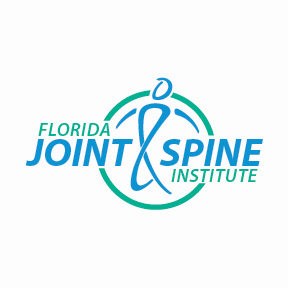 YOUR INFORMATIONYOUR INFORMATIONPrimary Insurance: _____________________________________Member ID:  _________________________________________________Group# _____________________________________________________Policy Holder:________________________________________________Policy Holder DOB:_____________________SSN:__________________Secondary Insurance: __________________________________Member ID:  _________________________________________________Group# _____________________________________________________Policy Holder:________________________________________________Policy Holder DOB:_____________________SSN:___________________PrimaryAddress:______________________________________________________ City:____________________________ State ______________ Zip_______SecondaryAddress:____________________________________________________City:____________________________ State ______________ Zip_______Home Phone:_____________________________________________Cell Phone: ______________________________________________Work Phone:________________________________________________Other (Specify):_____________________________________________Is this appointment due to a motor vehicle accident? ________________Is this a worker’s compensation appointment? ____________________Preferred Language:Occupation:Employment Status:	Employed ______ Self Employed _____ Unemployed ______ Disabled _____  Retired ____  Student _____ Military ______Employment Status:	Employed ______ Self Employed _____ Unemployed ______ Disabled _____  Retired ____  Student _____ Military ______Marital Status:	Single ______	Married ______	Divorced ______	Widowed ______	Legally Separated ______ Life Partner________Marital Status:	Single ______	Married ______	Divorced ______	Widowed ______	Legally Separated ______ Life Partner________Race:	Asian ______    African American _____  Caucasian ______   American Native/ Alaskan  ______ Other:________________ _________________Race:	Asian ______    African American _____  Caucasian ______   American Native/ Alaskan  ______ Other:________________ _________________Ethnicity:	Hispanic  ______	Non-Hispanic ______ Ethnicity:	Hispanic  ______	Non-Hispanic ______ Primary Care Physician(if applicable):	           Cardiologist (if applicable):Primary Care Physician(if applicable):	           Cardiologist (if applicable):Who referred you to us?	Physician:		Friend:		Other: 	Who referred you to us?	Physician:		Friend:		Other: 	Email Address:Email Address:Pharmacy Name:City:Method:Phone Number w/Area Code:Home PhoneCell PhoneWork PhoneOther (specify):YOUR FAMILY HISTORYFamily History UnknownFamily History UnknownFamily History UnknownFamily History UnknownFamily History UnknownFamily History UnknownMotherFatherFatherSisterSisterBrotherAlive & WellAlive & WellAlive & WellAlive & WellAlive & WellAlive & WellCancer– Type:	Cancer– Type:  	Cancer– Type:  	Cancer– Type:	Cancer– Type:	Cancer– Type:  	CVA/StrokeCVA/StrokeCVA/StrokeCVA/StrokeCVA/StrokeCVA/StrokeDiabetesDiabetesDiabetesDiabetesDiabetesDiabetesHypertensionHypertensionHypertensionHypertensionHypertensionHypertensionOther:  	Other:  	Other:  	Other:   	Other:   	Other:  	YOUR SOCIAL HISTORYYOUR SOCIAL HISTORYYOUR SOCIAL HISTORYYOUR SOCIAL HISTORYYOUR SOCIAL HISTORYYOUR SOCIAL HISTORYTobacco Use:	Current	Former    Never Type:  	_______________________Packs/Day:  				 Years Used:  					  Have you ever tried to quit?		Yes		NoTobacco Use:	Current	Former    Never Type:  	_______________________Packs/Day:  				 Years Used:  					  Have you ever tried to quit?		Yes		NoAlcohol Use:	Yes	No	Former Type (Circle):	Beer	Wine		Liquor Frequency:   				  Amount per Sitting:  			 Last Drink:_________________________Alcohol Use:	Yes	No	Former Type (Circle):	Beer	Wine		Liquor Frequency:   				  Amount per Sitting:  			 Last Drink:_________________________Caffeine Use:	Yes	NoType: ____________________________ Daily Amount:____________________ Caffeine Use:	Yes	NoType: ____________________________ Daily Amount:____________________ YOUR MEDICATIONSYOUR MEDICATIONSYOUR MEDICATIONSYOUR MEDICATIONSNo Medications _______	List all the medications you take, both prescription & nonprescription below:No Medications _______	List all the medications you take, both prescription & nonprescription below:No Medications _______	List all the medications you take, both prescription & nonprescription below:No Medications _______	List all the medications you take, both prescription & nonprescription below:Medication or Brand NameDoseMedication or Brand NameDoseYOUR ALLERGIESYOUR ALLERGIESYOUR ALLERGIESYOUR ALLERGIESNo Allergies ________	Indicate all the allergies you have to medications and/ or food & describe reaction below:Com mon reactions include – Anaphylaxis (Life Threatening), Hives, Itching, Nausea / Vomiting, Trouble BreathingNo Allergies ________	Indicate all the allergies you have to medications and/ or food & describe reaction below:Com mon reactions include – Anaphylaxis (Life Threatening), Hives, Itching, Nausea / Vomiting, Trouble BreathingNo Allergies ________	Indicate all the allergies you have to medications and/ or food & describe reaction below:Com mon reactions include – Anaphylaxis (Life Threatening), Hives, Itching, Nausea / Vomiting, Trouble BreathingNo Allergies ________	Indicate all the allergies you have to medications and/ or food & describe reaction below:Com mon reactions include – Anaphylaxis (Life Threatening), Hives, Itching, Nausea / Vomiting, Trouble BreathingPREVIOUS VACCINESPREVIOUS VACCINESPREVIOUS VACCINES Influenza Vaccine: YES ___ NO___  Date: ___/___/___ Pneumovax Vaccine: YES___NO___  Date:___/___/___ Tetnus:  YES____ NO ____   Date: ___/___/___SUBSTANCE ABUSE:SUBSTANCE ABUSE:SUBSTANCE ABUSE:Are you PRESENTLY using any of the following drugs or substances? (Please check all that apply)Alcohol ____	Cocaine ____	Heroin ____	IV Drugs ____	Marijuana _____	Other (Specify): _________________________Are you PRESENTLY using any of the following drugs or substances? (Please check all that apply)Alcohol ____	Cocaine ____	Heroin ____	IV Drugs ____	Marijuana _____	Other (Specify): _________________________Are you PRESENTLY using any of the following drugs or substances? (Please check all that apply)Alcohol ____	Cocaine ____	Heroin ____	IV Drugs ____	Marijuana _____	Other (Specify): _________________________Hip Replacement  - RT / LT                            N/A ___/___/___Fracture Care–Type_______________      N/A___/___/___Knee Replacement – RT / LT                         N/A___/___/___Reverse Shoulder Replacement– RT / LT  N/A___/___/___Rotator Cuff Repair – RT / LT                        N/A___/___/___Total Shoulder Replacement – RT / LT      N/A___/___/___MAKOplasty – RT / LT                                   N/A              ___/___/___Hip Pinning – RT/ LT                                 N/A___/___/___ORIF – Type_________________________ N/A___/___/___Carpal Tunnel – RT / LT                            N/A___/___/___Kyphoplasty - Site_____________________ N/A___/___/___Other:____________________________________/___/___ Any additional surgical Information: Any additional surgical Information: Any additional surgical Information: Any additional surgical Information:YOUR PAST MEDICAL HISTORYYOUR PAST MEDICAL HISTORYYOUR PAST MEDICAL HISTORYYOUR PAST MEDICAL HISTORYDisease Type:Disease Type:HypertensionBlood ThinnersHerniaAnemiaKidney DiseaseAngina PectorisPeripheral Vascular DiseaseOsteoarthritisHeart Disease:___________________COPDAnxietyBipolar DisorderDiabetes – I or IIGERDDepressionHerniated DiscOsteoarthritisGOUTStrokeThyroid DisordersOsteoporosisSleep ApneaDVT/Blood ClotsHigh CholesterolRheumatoid ArthritisProstates DisordersUlcersSeizure DisordersCancer– Type:________________PneumoniaAIDS/HIVPulmonary EmbolismHepatitis – Type:________________Hearing LossScoliosis Other:__________________ None:__________________YOUR PAST SURGICAL HISTORYYOUR PAST SURGICAL HISTORYYOUR PAST SURGICAL HISTORYYOUR PAST SURGICAL HISTORYNo Surgical HistoryNo Surgical HistoryNo Surgical HistoryNo Surgical HistorySurgery Type:Year of Surgery:Surgery Type:Year of Surgery:AppendectomyProstateHysterectomyPacemakerCholecystectomyOpen Heart/By-PassTonsillectomySpine – Type /Level:   	CataractsOther:  	PAST ORTHOPEDIC SURGERIES PREVIOUS ORTHOPEDIC PROCEDURESPREVIOUS ORTHOPEDIC PROCEDURESPREVIOUS ORTHOPEDIC PROCEDURESPREVIOUS ORTHOPEDIC PROCEDURESPREVIOUS ORTHOPEDIC PROCEDURESPREVIOUS ORTHOPEDIC PROCEDURESDateProcedureSide     Physician Facility Where PerformedStill having pain?WHAT IS THE REASON FOR TODAY'S VISIT?WHAT IS THE REASON FOR TODAY'S VISIT?WHAT IS THE REASON FOR TODAY'S VISIT?WHAT IS THE REASON FOR TODAY'S VISIT?WHAT IS THE REASON FOR TODAY'S VISIT?WHAT IS THE REASON FOR TODAY'S VISIT?WHAT IS THE REASON FOR TODAY'S VISIT?WHAT IS THE REASON FOR TODAY'S VISIT?Describe injury/pain:Describe injury/pain:Describe injury/pain:Describe injury/pain:Describe injury/pain:Describe injury/pain:Describe injury/pain:Describe injury/pain:What date did pain occur?What date did pain occur?What date did pain occur?What date did pain occur?What date did pain occur?What date did pain occur?What date did pain occur?What date did pain occur?When did you first seek medical attention?When did you first seek medical attention?When did you first seek medical attention?When did you first seek medical attention?When did you first seek medical attention?When did you first seek medical attention?When did you first seek medical attention?When did you first seek medical attention?Have you had any pain in the same location from a work injury?         Yes     No               Is this a WORKCOMP injury?      Yes      No    If yes, please explain:Have you had any pain in the same location from a work injury?         Yes     No               Is this a WORKCOMP injury?      Yes      No    If yes, please explain:Have you had any pain in the same location from a work injury?         Yes     No               Is this a WORKCOMP injury?      Yes      No    If yes, please explain:Have you had any pain in the same location from a work injury?         Yes     No               Is this a WORKCOMP injury?      Yes      No    If yes, please explain:Have you had any pain in the same location from a work injury?         Yes     No               Is this a WORKCOMP injury?      Yes      No    If yes, please explain:Have you had any pain in the same location from a work injury?         Yes     No               Is this a WORKCOMP injury?      Yes      No    If yes, please explain:Have you had any pain in the same location from a work injury?         Yes     No               Is this a WORKCOMP injury?      Yes      No    If yes, please explain:Have you had any pain in the same location from a work injury?         Yes     No               Is this a WORKCOMP injury?      Yes      No    If yes, please explain:If it is NOT through your current employer, please list the name of the employer that it is through, along with a phone number:          Employer Name: _____________________________________________ Phone: (      ) __________-_______________                                              Employer Name: _____________________________________________ Phone: (      ) __________-_______________If it is NOT through your current employer, please list the name of the employer that it is through, along with a phone number:          Employer Name: _____________________________________________ Phone: (      ) __________-_______________                                              Employer Name: _____________________________________________ Phone: (      ) __________-_______________If it is NOT through your current employer, please list the name of the employer that it is through, along with a phone number:          Employer Name: _____________________________________________ Phone: (      ) __________-_______________                                              Employer Name: _____________________________________________ Phone: (      ) __________-_______________If it is NOT through your current employer, please list the name of the employer that it is through, along with a phone number:          Employer Name: _____________________________________________ Phone: (      ) __________-_______________                                              Employer Name: _____________________________________________ Phone: (      ) __________-_______________If it is NOT through your current employer, please list the name of the employer that it is through, along with a phone number:          Employer Name: _____________________________________________ Phone: (      ) __________-_______________                                              Employer Name: _____________________________________________ Phone: (      ) __________-_______________If it is NOT through your current employer, please list the name of the employer that it is through, along with a phone number:          Employer Name: _____________________________________________ Phone: (      ) __________-_______________                                              Employer Name: _____________________________________________ Phone: (      ) __________-_______________If it is NOT through your current employer, please list the name of the employer that it is through, along with a phone number:          Employer Name: _____________________________________________ Phone: (      ) __________-_______________                                              Employer Name: _____________________________________________ Phone: (      ) __________-_______________If it is NOT through your current employer, please list the name of the employer that it is through, along with a phone number:          Employer Name: _____________________________________________ Phone: (      ) __________-_______________                                              Employer Name: _____________________________________________ Phone: (      ) __________-_______________MODIFYING FACTORS: CIRCLE THE NUMBER BELOW THAT BEST DESCRIBES THE AMOUNT OF PAIN RELEIF THAT TREATMENT IS PROVIDING OR HAS PROVIDED IN THE PASTMODIFYING FACTORS: CIRCLE THE NUMBER BELOW THAT BEST DESCRIBES THE AMOUNT OF PAIN RELEIF THAT TREATMENT IS PROVIDING OR HAS PROVIDED IN THE PASTMODIFYING FACTORS: CIRCLE THE NUMBER BELOW THAT BEST DESCRIBES THE AMOUNT OF PAIN RELEIF THAT TREATMENT IS PROVIDING OR HAS PROVIDED IN THE PASTMODIFYING FACTORS: CIRCLE THE NUMBER BELOW THAT BEST DESCRIBES THE AMOUNT OF PAIN RELEIF THAT TREATMENT IS PROVIDING OR HAS PROVIDED IN THE PASTMODIFYING FACTORS: CIRCLE THE NUMBER BELOW THAT BEST DESCRIBES THE AMOUNT OF PAIN RELEIF THAT TREATMENT IS PROVIDING OR HAS PROVIDED IN THE PASTMODIFYING FACTORS: CIRCLE THE NUMBER BELOW THAT BEST DESCRIBES THE AMOUNT OF PAIN RELEIF THAT TREATMENT IS PROVIDING OR HAS PROVIDED IN THE PASTMODIFYING FACTORS: CIRCLE THE NUMBER BELOW THAT BEST DESCRIBES THE AMOUNT OF PAIN RELEIF THAT TREATMENT IS PROVIDING OR HAS PROVIDED IN THE PASTMODIFYING FACTORS: CIRCLE THE NUMBER BELOW THAT BEST DESCRIBES THE AMOUNT OF PAIN RELEIF THAT TREATMENT IS PROVIDING OR HAS PROVIDED IN THE PASTNever TriedNo ReliefNo ReliefComplete Relief Check If Receiving NowPhysical TherapyPhysical Therapy0     1     2     30     1     2     34     5     6     7     89     10[  ]SurgerySurgery0     1     2     30     1     2     34     5     6     7     89     10[  ]Injection/Nerve  BlockInjection/Nerve  Block0     1     2     30     1     2     34     5     6     7     89     10[  ]Drug/ Medication TherapyDrug/ Medication TherapyDrug/ Medication Therapy0     1     2     30     1     2     34     5     6     7     89     10[  ]Chiropractic AdjustmentChiropractic AdjustmentChiropractic Adjustment0     1     2     30     1     2     34     5     6     7     89     10[  ]TENS0     1     2     30     1     2     34     5     6     7     89     10[  ]Acupuncture0     1     2     30     1     2     34     5     6     7     89     10[  ]Biofeedback0     1     2     30     1     2     34     5     6     7     89     10[  ]Other:0     1     2     30     1     2     34     5     6     7     89     10[  ]PLEASE INDICATE BELOW STUDIES DONEPLEASE INDICATE BELOW STUDIES DONEPLEASE INDICATE BELOW STUDIES DONEPLEASE INDICATE BELOW STUDIES DONEPLEASE INDICATE BELOW STUDIES DONEPLEASE INDICATE BELOW STUDIES DONEPLEASE INDICATE BELOW STUDIES DONEPLEASE INDICATE BELOW STUDIES DONEStudyStudyStudyDateLocation of StudyLocation of StudyLocation of StudyLocation of StudyX_RaysX_RaysX_RaysMRIMRIMRIEMG/Nerve Conduction StudiesEMG/Nerve Conduction StudiesEMG/Nerve Conduction StudiesMyelogramMyelogramMyelogramBoneScanBoneScanBoneScanDOCTORS/OTHER HEALTH PROFESSIONALS CONSULTED SINCE PAIN BEGANDOCTORS/OTHER HEALTH PROFESSIONALS CONSULTED SINCE PAIN BEGANDOCTORS/OTHER HEALTH PROFESSIONALS CONSULTED SINCE PAIN BEGANDOCTORS/OTHER HEALTH PROFESSIONALS CONSULTED SINCE PAIN BEGANDOCTORS/OTHER HEALTH PROFESSIONALS CONSULTED SINCE PAIN BEGANDOCTORS/OTHER HEALTH PROFESSIONALS CONSULTED SINCE PAIN BEGANDOCTORS/OTHER HEALTH PROFESSIONALS CONSULTED SINCE PAIN BEGANDOCTORS/OTHER HEALTH PROFESSIONALS CONSULTED SINCE PAIN BEGANNameNameNamePhone NumberPhone NumberPhone NumberDates TreatedDates TreatedHave you been in the Emergency Room for treatment of your pain?                      Yes                                     NO  If yes, when and how often?Have you been in the Emergency Room for treatment of your pain?                      Yes                                     NO  If yes, when and how often?Have you been in the Emergency Room for treatment of your pain?                      Yes                                     NO  If yes, when and how often?Have you been in the Emergency Room for treatment of your pain?                      Yes                                     NO  If yes, when and how often?Have you been in the Emergency Room for treatment of your pain?                      Yes                                     NO  If yes, when and how often?Have you been in the Emergency Room for treatment of your pain?                      Yes                                     NO  If yes, when and how often?Have you been in the Emergency Room for treatment of your pain?                      Yes                                     NO  If yes, when and how often?Worker’s Compensation Case?	Yes	NoWorker’s Compensation Case?	Yes	NoWorker’s Compensation Case?	Yes	NoWorker’s Compensation Case?	Yes	NoWorker’s Compensation Case?	Yes	NoWorker’s Compensation Case?	Yes	NoWorker’s Compensation Case?	Yes	NoAuto Accident?	Yes	NoAuto Accident?	Yes	NoAuto Accident?	Yes	NoAuto Accident?	Yes	NoAuto Accident?	Yes	NoAuto Accident?	Yes	NoAuto Accident?	Yes	NoRepresented by Attorney?	Yes	No   Attorney’s Name:	Phone:Represented by Attorney?	Yes	No   Attorney’s Name:	Phone:Represented by Attorney?	Yes	No   Attorney’s Name:	Phone:Represented by Attorney?	Yes	No   Attorney’s Name:	Phone:Represented by Attorney?	Yes	No   Attorney’s Name:	Phone:Represented by Attorney?	Yes	No   Attorney’s Name:	Phone:Represented by Attorney?	Yes	No   Attorney’s Name:	Phone:Lawsuit Pending?	Yes	No	Case Manager’s Name:	Phone:Lawsuit Pending?	Yes	No	Case Manager’s Name:	Phone:Lawsuit Pending?	Yes	No	Case Manager’s Name:	Phone:Lawsuit Pending?	Yes	No	Case Manager’s Name:	Phone:Lawsuit Pending?	Yes	No	Case Manager’s Name:	Phone:Lawsuit Pending?	Yes	No	Case Manager’s Name:	Phone:Lawsuit Pending?	Yes	No	Case Manager’s Name:	Phone:COMPLETE THIS BOX ONLY IF YOU WERE INVOLVED WITH AN AUTO ACCIDENTCOMPLETE THIS BOX ONLY IF YOU WERE INVOLVED WITH AN AUTO ACCIDENTCOMPLETE THIS BOX ONLY IF YOU WERE INVOLVED WITH AN AUTO ACCIDENTCOMPLETE THIS BOX ONLY IF YOU WERE INVOLVED WITH AN AUTO ACCIDENTCOMPLETE THIS BOX ONLY IF YOU WERE INVOLVED WITH AN AUTO ACCIDENTCOMPLETE THIS BOX ONLY IF YOU WERE INVOLVED WITH AN AUTO ACCIDENTCOMPLETE THIS BOX ONLY IF YOU WERE INVOLVED WITH AN AUTO ACCIDENTWere you wearing a seat belt?	Yes	NoWere you wearing a seat belt?	Yes	NoWere you the driver?	Yes	NoWere you the driver?	Yes	NoWere you the passenger?	Yes	NoWere you the passenger?	Yes	NoDid you lose consciousness?	Yes	No   If yes, for how long?________________________________________________________Did you lose consciousness?	Yes	No   If yes, for how long?________________________________________________________Did you lose consciousness?	Yes	No   If yes, for how long?________________________________________________________Did you lose consciousness?	Yes	No   If yes, for how long?________________________________________________________Did you lose consciousness?	Yes	No   If yes, for how long?________________________________________________________Did you lose consciousness?	Yes	No   If yes, for how long?________________________________________________________Briefly describe the accident ____________________________________________________________________________________________________________________________________________________________________________________________________________________________Briefly describe the accident ____________________________________________________________________________________________________________________________________________________________________________________________________________________________Briefly describe the accident ____________________________________________________________________________________________________________________________________________________________________________________________________________________________Briefly describe the accident ____________________________________________________________________________________________________________________________________________________________________________________________________________________________Briefly describe the accident ____________________________________________________________________________________________________________________________________________________________________________________________________________________________Briefly describe the accident ____________________________________________________________________________________________________________________________________________________________________________________________________________________________How much damage was done to your vehicle?  $	How much damage was done to your vehicle?  $	How much damage was done to your vehicle?  $	How much damage was done to your vehicle?  $	How much damage was done to your vehicle?  $	How much damage was done to your vehicle?  $	How long after the accident did the pain begin?How long after the accident did the pain begin?How long after the accident did the pain begin?How long after the accident did the pain begin?How long after the accident did the pain begin?How long after the accident did the pain begin?How long after the accident did you seek medical attention?How long after the accident did you seek medical attention?How long after the accident did you seek medical attention?How long after the accident did you seek medical attention?How long after the accident did you seek medical attention?How long after the accident did you seek medical attention?Did you experience pain in the same location previous to this accident?	Yes	NoIf yes, please explain:Did you experience pain in the same location previous to this accident?	Yes	NoIf yes, please explain:Did you experience pain in the same location previous to this accident?	Yes	NoIf yes, please explain:Did you experience pain in the same location previous to this accident?	Yes	NoIf yes, please explain:Did you experience pain in the same location previous to this accident?	Yes	NoIf yes, please explain:Did you experience pain in the same location previous to this accident?	Yes	NoIf yes, please explain:REVIEW OF SYSTEMSREVIEW OF SYSTEMSREVIEW OF SYSTEMSREVIEW OF SYSTEMSREVIEW OF SYSTEMSREVIEW OF SYSTEMSAll Negative Below __________	Check if you have any of the following:All Negative Below __________	Check if you have any of the following:All Negative Below __________	Check if you have any of the following:All Negative Below __________	Check if you have any of the following:All Negative Below __________	Check if you have any of the following:All Negative Below __________	Check if you have any of the following:GeneralCardiovascularCardiovascularMetabolicMetabolicSkinSkinFeverPalpitations / Murmur Palpitations / Murmur Cold IntoleranceCold IntoleranceRash                    Itchy SkinRash                    Itchy SkinWeaknessLeg Swelling / EdemaLeg Swelling / EdemaHeat IntoleranceHeat IntoleranceSkin Infe ctionsSkin Infe ctionsWeight Gain/Loss (Circle)Syncope / FaintingSyncope / FaintingHeat IntoleranceHeat IntoleranceSkin LesionsSkin LesionsEars, Nose & VisionGastrointestinal  (GI)Gastrointestinal  (GI)NeurologicalNeurologicalBlood DisordersBlood DisordersBlurred VisionConstipationConstipationDifficulty WalkingDifficulty WalkingBleedingBleedingNosebleedsDiarrheaDiarrheaDizzinessDizzinessBruisingBruisingHeadachesNauseaNauseaPoor CoordinationPoor CoordinationBruisingBruisingVertigo /DizzinessVomitingVomitingMuscle WeaknessMuscle WeaknessBruisingBruisingRespiratoryUrinaryUrinaryPsychiatricPsychiatricEndocrineEndocrineDyspnea (Difficulty Breathing)Dysuria (Difficulty Urinating)Dysuria (Difficulty Urinating)AnxietyAnxietyExcessive ThirstExcessive ThirstRecent Infections Frequent UrinationFrequent UrinationDepressionDepression        Excessive Sweating        Excessive SweatingWheezingHematuria (Bloo d in Urine)Hematuria (Bloo d in Urine)InsomniaInsomnia